The Formation of MountainsLabel the types of Mountains and their features using the words in the text box______________________ Mountain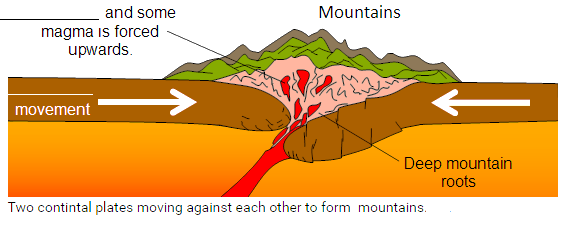 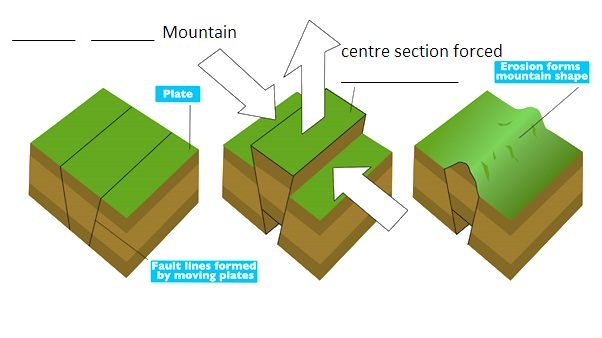 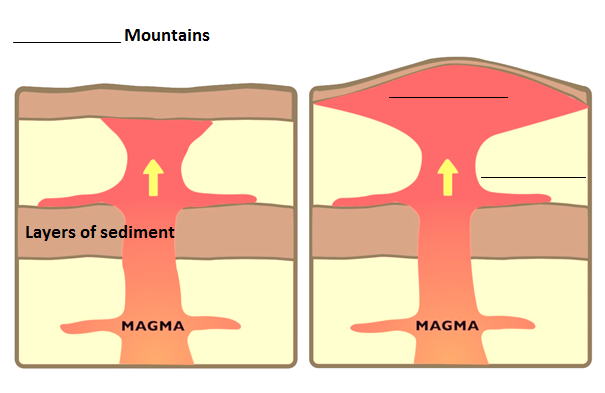 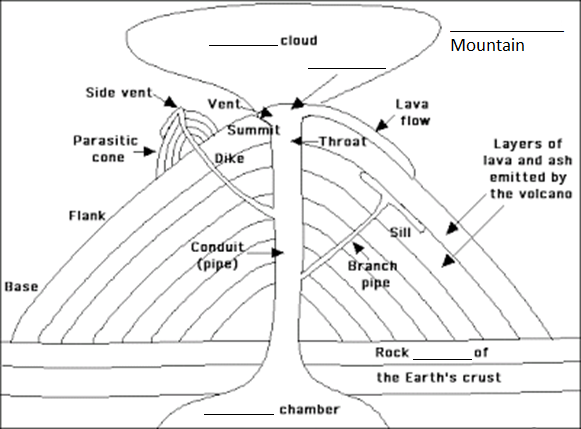 